ANEXO IIFICHA DE INSCRIÇÃOPARA CANDIDATO(A) AO CARGO DE REITOR(A)/DIRETOR(A)-GERAL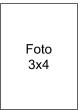 CARGO PLEITEADO: Reitor(a)Diretor(a)-Geral Campus ___________________________________IDENTIFICAÇÃONome do(a) Candidato(a): _____________________________________________________________Nome Social: ______________________________________ Data de Nascimento: ____/____/______Cargo Efetivo: ____________________________________________________ SIAPE: _____________CPF: ________________________ RG: ____________________  Órgão Expedidor/UF: ____________ENDEREÇOLogradouro: ________________________________________________________________Nº ______Bairro: ____________________________ Cidade: _________________________________ UF: _____CONTATOE-mail Institucional: __________________________________________________________________Telefones: __________________________________________________________________________Declaro estar ciente das normas e procedimentos constantes no “Regulamento do Processo de Consulta Eleitoral para Escolha de Reitor(a) e Diretores(as)-Gerais dos campi do IFPE, Quadriênio 2024-2028”._____________________,_____de __________ de 2023 ____________________________________________Assinatura eletrônica do(a) candidato(a)DOCUMENTOS OBRIGATÓRIOS EM ANEXOCópia de documento oficial de identificação com foto, válido em todo território nacional.Autodeclaração do(a) candidato(a), conforme modelo disponibilizado no Anexo III, informando que o(a) servidor(a) não esteja:responsabilizado(a) por infração funcional em processo administrativo disciplinar com punição acima de 30 dias, com trânsito em julgado, observadas as disposições do Art. 131 e Art. 132 da Lei 8112/90;condenado(a) em processo de improbidade administrativa;com os direitos políticos suspensos de acordo com o disposto nos incisos I ao IV do Art. 12 da Lei nº 8429 de 1992;não ocupará cargo comissionado ou no Consup em caso de homologação da inscrição;ocultando número de telefone do qual seja titular.Relatório de Dados Funcionais e Relatório de Dossiê Consolidado - Provimento de Função (documento impresso pelo SIAPENET ou pelo órgão de gestão de pessoas do campus/Reitoria).